ҠАРАР					                           ПОСТАНОВЛЕНИЕ10   октября  2017 йыл			№ 28			   10  октября  2017 года                                             О присвоении адреса На основании административного регламента по предоставлению муниципальной услуги “Присвоение адресов объектам недвижимого имущества, находящимся в границах населенных пунктов поселения”, утвержденного постановлением администрации сельского поселения Казанчинский сельсовет муниципального района Аскинский район Республики Башкортостан от 24.04.2015  № 24, п о с т а н о в л я ю:Жилому дому расположенному  на земельном участке с кадастровым  номером 02:04:060601:25  присвоить адрес: Республика Башкортостан, Аскинский район, д.Старая Кара, ул. Центральная, д.3Контроль за исполнением данного постановления оставляю за собой.Глава   сельского поселения :                                       Р.Т. Киямов Башҡортостан  РеспубликаһыАСКЫН РАЙОНЫМУНИЦИПАЛЬ РАЙОНЫНЫҢҠАҘАНСЫ АУЫЛ СОВЕТЫАУЫЛ БИЛӘМӘҺЕХАКИМИӘТЕ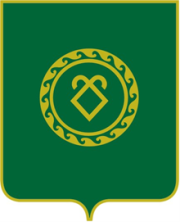 АДМИНИСТРАЦИЯСЕЛЬСКОГО ПОСЕЛЕНИЯКАЗАНЧИНСКИЙ СЕЛЬСОВЕТМУНИЦИПАЛЬНОГО РАЙОНААСКИНСКИЙ РАЙОНРеспублики Башкортостан